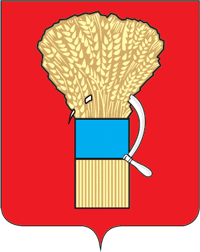 Уссурийский городской округ Приморского краяКонтрольно-счетная палатаОтчетпредседателя Контрольно-счетной палаты Уссурийского городского округа о деятельности Контрольно-счетной палаты Уссурийского городского округа по итогам 2020 года, в том числе о результатах исполнения поручений Думы Уссурийского городского округа, предложений и запросов главыУссурийского городского округаг.Уссурийск			             			30 апреля 2021 года   Отчет председателя Контрольно-счетной палаты Уссурийского городского округа о деятельности Контрольно-счетной палаты городского округа по итогам 2020 года, в том числе о результатах исполнения поручений Думы Уссурийского городского округа, предложений и запросов главы Уссурийского городского округа, направленных в Контрольно-счетную палату городского округа, подготовлен в соответствии с требованиями п.2 ст. 19 Федерального закона от 7 февраля 2011 года № 6-ФЗ “Об общих принципах организации и деятельности контрольно-счетных органов субъектов Российской Федерации и муниципальных образований”, пп. 2 п. 1 ст. 13 Положения о Контрольно-счетной палате Уссурийского городского округа, утвержденного решением Думы Уссурийского городского округа от 28 апреля 2012 года № 565-НПА, ст. 3 Положения о порядке представления и заслушивания ежегодного отчета главы Уссурийского городского округа о результатах его деятельности, деятельности администрации Уссурийского городского округа, в том числе о решении вопросов, поставленных Думой Уссурийского городского округа, а также ежегодного отчета председателя Контрольно-счетной палаты Уссурийского городского округа, утвержденного решением Думы Уссурийского городского округа от 29 октября 2019 года № 78-НПА.Основными направлениями деятельности Контрольно-счетной палаты по осуществлению внешнего муниципального финансового контроля являются экспертно-аналитическая деятельность и контрольная деятельность.	 В рамках экспертно-аналитического направления деятельности Контрольно-счетная палата осуществляет:1. Экспертизу проекта бюджета городского округа на очередной финансовый год и плановый период.2. Экспертизу проектов внесения изменений в бюджет городского округа.3. Внешнюю проверку годового отчета об исполнении бюджета городского округа.4. Анализ исполнения бюджета городского округа за 3 месяца, 6 месяцев, 9 месяцев текущего финансового года.5. Оценку эффективности предоставления налоговых и иных льгот и преимуществ, бюджетных кредитов за счет средств местного бюджета, а также оценку законности предоставления муниципальных гарантий и поручительств или обеспечения исполнения обязательств другими способами по сделкам, совершаемым юридическими лицами и индивидуальными предпринимателями за счет средств бюджета городского округа и имущества, находящегося в муниципальной собственности.6. Финансово-экономическую экспертизу проектов нормативных правовых актов в части, касающейся расходных обязательств городского округа, а также муниципальных программ. 7. Анализ бюджетного процесса и подготовку предложений, направленных на его совершенствование.8. Иную экспертно-аналитическую деятельность.В рамках контрольного направления деятельности Контрольно-счетная палата осуществляет:1. Контроль за законностью, результативностью (эффективностью и экономностью) использования средств местного бюджета.2. Контроль за соблюдением установленного порядка управления и распоряжения имуществом, находящимся в муниципальной собственности.	3. Аудит и контроль в сфере закупок.4. Иную контрольную деятельность. I. Контрольно-счетной палатой в 2020 году проведены экспертно-аналитические мероприятия:1. Экспертиза проекта решения Думы Уссурийского городского округа “О бюджете Уссурийского городского округа на 2021 год и плановый период 2022 и 2023 годов” и представление Заключения в Думу городского округа.2. Анализ отчетов об исполнении бюджета городского округа за отчетные периоды и представление информации в Думу городского округа о ходе исполнения бюджета Уссурийского городского округа за 3 месяца, 6 месяцев, 9 месяцев 2020 года.3. Экспертиза 8 проектов решений Думы Уссурийского городского округа “О внесении изменений в бюджет Уссурийского городского округа на 2020 год и плановый период 2021 и 2022 годов” и представление  Заключений в Думу городского округа.4. Экспертиза 14 проектов решений Думы Уссурийского городского округа на основании запросов Думы Уссурийского городского округа и представление  Заключений в Думу городского округ.5. Экспертиза 12 проектов нормативных правовых актов Уссурийского городского округа на основании запросов администрации Уссурийского городского округа и представление  Заключений в администрацию городского округа.6. Экспертиза проектов изменений, вносимых в муниципальные программы, представление Заключений администрации городского округа.  За отчетный финансовый год была проведена экспертиза 83 изменений, вносимых в муниципальные программы.II. Контрольно-счетной палатой в 2020 году проведены контрольные мероприятия:1. Внешние проверки бюджетной отчетности главных администраторов бюджетных средств за 2019 год. 2. Внешняя проверка годового отчета об исполнении бюджета Уссурийского городского округа за 2019 год и представление Заключения в Думу городского округа.3. Участие специалистов Контрольно-счетной палаты по запросу администрации Уссурийского городского округа в контрольном мероприятии, проводимом администрацией Уссурийского городского округа на тему “Проверка финансово-хозяйственной деятельности муниципального автономного учреждения “Спортивно-оздоровительный комплекс “Ледовая арена” за 2018, 2019 годы”.4. Участие специалистов Контрольно-счетной палаты по запросу Уссурийской городской прокуратуры в контрольном мероприятии, проводимом прокуратурой по вопросу “Аудит эффективности использования финансового обеспечения краевых специальных (коррекционных) общеобразовательных учреждений, подведомственных Департаменту образования и науки Приморского края”. 5. Совместное контрольное мероприятие Контрольно-счетной палаты Приморского края и контрольно-счетных органов муниципальных образований Приморского края “Реализация подпрограммы “Обеспечение жилыми помещениями детей-сирот, детей, оставшихся без попечения родителей, лиц из числа детей-сирот, детей, оставшихся без попечения родителей” государственной программы Приморского края “Обеспечение доступным жильем и качественными услугами жилищно-коммунального хозяйства населения Приморского края” за 2019 год и истекший период 2020 года (8 месяцев) на территории Уссурийского городского округа.6. Контрольное мероприятие “Проверка исполнения программного мероприятия по капитальному ремонту учреждений образования Уссурийского городского округа” в рамках муниципальной программы “Развитие системы образования Уссурийского городского округа на 2016-2021годы” за период 2016-2019 годы.7. Контрольное мероприятие “Проверка финансово-хозяйственной деятельности муниципального бюджетного учреждения культуры “Централизованная библиотечная система” за 2019, 2020 годы.8. Аудит в сфере закупок в отношении муниципальных учреждений:8.1. Муниципальное бюджетное дошкольное образовательное учреждение “Центр развития ребенка – детский сад № 67” за 2019 год, I полугодие 2020 года.8.2. Муниципальное бюджетное общеобразовательное учреждение “Средняя общеобразовательная школа п.Тимирязевский” Уссурийского городского округа за 2019 год, I полугодие 2020 года.8.3. Муниципальное бюджетное дошкольное образовательное учреждение “Детский сад № 26 с.Степное”.III. Результаты деятельности Контрольно-счетной палаты 1. За 2020 год в рамках полномочий Контрольно-счетной палатой осуществлено 121 экспертно-аналитическое мероприятие, 13 контрольных мероприятий. При проведении экспертно-аналитических мероприятий осуществлялись, в том числе отдельные контрольные мероприятия, и при проведении контрольных мероприятий использовались экспертно-аналитические методы. 2. Объем средств, охваченных контрольными мероприятиями, исключая внешние проверки отчетности главных администраторов бюджетных средств и внешнюю проверку годового отчета об исполнении бюджета, составил 352,2 млн. рублей. 3. При осуществлении контрольных мероприятий было выявлено нарушений на общую сумму 0,6 млн. рублей, в том числе нецелевое использование бюджетных средств 0,4 млн. рублей, неэффективное использование бюджетных средств на сумму 0,2 млн. рублей.4. По результатам контрольных мероприятий Контрольно-счетной палатой вынесено 11 Представлений. 5. По результатам аудита в сфере закупок Контрольно-счетной палатой установлены нарушения, имеющие признаки административных правонарушений. В соответствии с требованиями законодательства результаты проверок были направлены в Министерство государственного финансового контроля Приморского края. Министерством государственного финансового контроля Приморского края вынесены решения, в том числе о привлечении должностных лиц к административной ответственности. В результате принятых мер в бюджет городского округа было перечислено штрафов за нарушение законодательства о контрактной системе в сфере закупок в сумме 0,035 млн. рублей. В представленном Отчете о деятельности Контрольно-счетной палаты кратко изложены результаты проведенных экспертно-аналитических и контрольных мероприятий.IV. Экспертно-аналитическое направление деятельности1. Экспертиза проекта решения Думы Уссурийского городского округа “О бюджете Уссурийского городского округа на 2020 год и плановый период 2021 и 2022 годов”В соответствии с нормами Бюджетного кодекса Российской Федерации, Положения о бюджетном процессе в Уссурийском городском округе Контрольно-счетной платой была проведена экспертиза проекта бюджета и подготовлено Заключение на проект решения Думы Уссурийского городского округа “О бюджете Уссурийского городского округа на 2021 год и плановый период 2022 и 2023 годов”.Проект бюджета Уссурийского городского округа на 2021 год и плановый период был предложен: на 2021 год - общий объем доходов в сумме 5 755,0 млн. рублей, в том числе объем межбюджетных трансфертов из краевого бюджета в сумме 3 470,4 млн. рублей;- общий объем расходов в сумме 5 887,6 млн. рублей;- дефицит бюджета в сумме 132,6 млн. рублей;на 2022 год: - общий объем доходов в сумме 5 113,1 млн. рублей, в том числе объем межбюджетных трансфертов из краевого бюджета в сумме 2 811,4 млн. рублей;- общий объем расходов в сумме 5 244,6 млн. рублей;- дефицит бюджета в сумме 131,5 млн. рублей;на 2023 год: - общий объем доходов в сумме 5 541,1 млн. рублей, в том числе объем межбюджетных трансфертов из краевого бюджета в сумме 3 178,3 млн. рублей;- общий объем расходов в сумме 5 684,4 млн. рублей;- дефицит бюджета в сумме 143,3 млн. рублей.Проверка законности и обоснованности формирования бюджета на 2021 год и плановый период 2022 и 2023 годов показала:1. Бюджет городского округа сформирован с соблюдением основного принципа бюджетной системы Российской Федерации - принципа сбалансированности бюджета, который означает, что объем предусмотренных бюджетом расходов должен соответствовать объему доходов бюджета и дополнительных источников финансирования, установленных бюджетным законодательством.2. Дефицит бюджета предложен в рамках ограничений, установленных Бюджетным кодексом Российской Федерации - не превысил 10 процентов общего годового объема доходов местного бюджета без учета утвержденного объема безвозмездных поступлений и (или) поступлений налоговых доходов по дополнительным нормативам отчислений (ст. 92.1 Бюджетного кодекса Российской Федерации).3. Условно утверждаемые расходы на плановый период предложены в размерах, соответствующих требованиям Бюджетного кодекса Российской Федерации, на первый год планового периода в объеме не менее 2,5 процента, на второй год планового периода в объеме не менее 5 процентов общего объема расходов бюджета (без учета расходов бюджета, предусмотренных за счет межбюджетных трансфертов из других бюджетов бюджетной системы Российской Федерации, имеющих целевое назначение, ст.184.1 Бюджетного кодекса Российской Федерации).4. Расходы на содержание органов местного самоуправления Уссурийского городского округа сформированы с соблюдением норматива, установленного высшим исполнительным органом государственной власти Приморского края.  5. В бюджете городского округа к финансированию в 2021 году предложены 30 муниципальных программ.6. К проекту бюджета представлены:- паспорта 8 утвержденных муниципальных программ; - проекты внесения изменений в паспорта 21 действующей муниципальной программы (изменения, в основном, касаются финансового обеспечения муниципальных программ); - проект муниципальной программы “Доступная среда на территории Уссурийского городского округа, на 2021-2023 годы”.7. В 5 действующих муниципальных программах финансовое обеспечение утверждено в объемах меньше, чем по проекту бюджета на 2021 год: “Развитие градостроительной деятельности в области земельных отношений в Уссурийском городском округе на 2016-2023 годы” - 10,0 млн. рублей, по  проекту бюджета - 17,0 млн. рублей; “Стимулирование развития жилищного строительства на территории Уссурийского городского округа, на 2014-2023 годы” - 0,7 млн. рублей, по проекту бюджета – 10,3 млн. рублей; “Развитие информационных коммуникационных технологий администрации Уссурийского городского округа, на 2018-2023 годы” – 5,4 млн. рублей, по проекту бюджета – 11,9 млн. рублей; “Формирование современной городской среды Уссурийского городского округа, на 2018-2024 годы” - 7,0 млн. рублей, по проекту бюджета - 8,2 млн. рублей; “Энергосбережение и повышение энергетической эффективности Уссурийского городского округа, на 2015-2023 годы“ - 0,0 млн. рублей, по проекту бюджета – 1,9 млн. рублей. 8. В рамках осуществления мероприятий, предусмотренных  муниципальными программами: “Охрана окружающей среды Уссурийского городского округа на 2016-2023 годы”; “Развитие системы образования Уссурийского городского округа на 2021-2027 годы”; “Развитие системы газоснабжения Уссурийского городского округа на 2018-2023 годы”; “Уссурийские дороги на 2016-2023 годы”; “Чистая вода в Уссурийском городском округе на 2018-2023 годы”; “Переселение граждан из аварийного жилищного фонда в Уссурийском городском округе на 2019-2025 годы”, “Энергосбережение и повышение энергетической эффективности Уссурийского городского округа, на 2015-2023 годы”, на 2021 год предусмотрены капитальные вложения местного бюджета в объекты капитального строительства муниципальной собственности Уссурийского городского округа в виде бюджетных инвестиций и субсидий на капитальные вложения на сумму 66,8 млн. рублей.По объектам, требующим капитальных вложений в объекты муниципальной собственности, расходы на которые запланированы в бюджете на 2021 год, администрацией Уссурийского округа в соответствии с требованиями Бюджетного кодекса Российской Федерации приняты Решения об осуществлении капитальных вложений.  В целом, проект бюджета Уссурийского городского округа на 2021 год и плановый период 2022 и 2023 годов, представленный ко второму чтению, сформирован с соблюдением норм Бюджетного кодекса Российской Федерации, Положения о бюджетном процессе в Уссурийском городском округе. 	Контрольно-счетная палата рекомендовала рассмотреть Проект бюджета Уссурийского городского округа на 2021 год и плановый период 2022 и 2023 годов во втором чтении.Бюджет Уссурийского городского округа на 2021 год и плановый период 2022 и 2023 годов был принят в третьем чтении решением Думы Уссурийского городского округа от 15 декабря 2020 года № 316-НПА с соблюдением требований Бюджетного кодекса Российской Федерации, нормативных правовых документов, регулирующих бюджетный процесс.2. Информация о ходе исполнения бюджета Уссурийского городского округа за 3 месяца, 6 месяцев, 9 месяцев 2020 годаВ соответствии с Бюджетным кодексом Российской Федерации, Федеральным законом от 7 февраля 2011 года № 6-ФЗ “Об общих принципах организации и деятельности контрольно-счетных органов субъектов Российской Федерации и муниципальных образований”, нормативными правовыми актами Уссурийского городского округа Контрольно-счетной палатой была подготовлена информация о ходе исполнения бюджета Уссурийского городского округа за соответствующие отчетные периоды: 3 месяца, 6 месяцев, 9 месяцев 2020 года. Информация была представлена на рассмотрение Думы городского округа.Подготовка информации осуществлялась Контрольно-счетной палатой на основании отчетов об исполнении бюджета городского округа, с учетом мониторинга принимаемых администрацией городского округа, муниципальными учреждениями мер, направленных на исполнение муниципальных программ (заключение муниципальных контрактов на закупки товаров, работ, услуг, соглашений на выполнение работ, сведения размещенных на официальном сайте планов-графиков закупок товаров, работ, услуг для муниципальных нужд).  3. Экспертиза проектов решений Думы Уссурийского городского округа “О внесении изменений в бюджет Уссурийского городского округа на 2020 год и плановый период 2021 и 2022 годов”Бюджет Уссурийского городского округа на 2020 год и плановый период 2021 и 2022 годов утвержден решением Думы Уссурийского городского округа от 16 декабря 2019 года № 129-НПА. В течение 2020 года в бюджет городского округа вносились изменения. Контрольно-счетной палатой подготовлено и представлено в Думу городского округа восемь Заключений на вносимые изменения. 4.Экспертиза проектов решений Думы Уссурийского городского округа на основании запросов Думы городского округаНа основании запросов Думы городского округа в 2020 году Контрольно-счетной палатой проведены экспертизы 14 проектов изменений, вносимых в нормативные правовые акты:“О внесении изменений в решение Думы Уссурийского городского округа от 26 сентября 2017 года № 647-НПА “О Положении об оплате труда работников муниципальных автономных учреждений физической культуры и спорта Уссурийского городского округа” (2 экспертизы);“О внесении изменений в решение Думы Уссурийского городского округа от 2 октября 2019 года № 53-НПА “О Положении о размерах и условиях оплаты труда лиц, замещающих муниципальные должности в органах местного самоуправления Уссурийского городского округа”;“О внесении изменений в решение Думы Уссурийского городского округа от 7 марта 2013 года № 698-НПА “О введении новой системы оплаты труда работников муниципального казенного учреждения “Центр обслуживания образовательных организаций” Уссурийского городского округа и муниципального казенного учреждения “Методический кабинет” Уссурийского городского округа”;“О внесении изменений в решение Думы Уссурийского городского округа от 20 декабря 2013 года № 839-НПА “О Положении об оплате труда работников муниципальных учреждений культуры и искусства Уссурийского городского округа”;“О внесении изменений в решение Думы Уссурийского городского округа от 1 ноября 2010 года № 317-НПА “О Положении о размерах и условиях оплаты труда работников муниципального автономного учреждения “Детский оздоровительный лагерь “Надежда” Уссурийского городского округа”;“О внесении изменений в решение Думы Уссурийского городского округа от 2 апреля 2019 года № 972-НПА “О Положении об оплате труда работников муниципальных образовательных учреждений Уссурийского городского округа”;“О внесении изменений в решение Думы Уссурийского городского округа от 7 декабря 2010 года № 340-НПА “О размерах и условиях оплаты труда работников, замещающих должности, не отнесенные к должностям муниципальной службы и осуществляющих техническое обеспечение деятельности органов местного самоуправления Уссурийского городского округа”;“О внесении изменений в решение Думы городского округа от 1 октября 2012 года № 623-НПА “О введении новой системы оплаты труда работников муниципальных казенных, бюджетных учреждений Уссурийского городского округа, подведомственных администрации Уссурийского городского округа, за исключением муниципальных образовательных учреждений, муниципального казенного учреждения “Центр обслуживания образовательных организаций” Уссурийского городского округа, муниципального казенного учреждения “Методический кабинет” Уссурийского городского округа и муниципальных учреждений культуры и искусства” (3 экспертизы);“О внесении изменений в решение Думы Уссурийского городского округа от 6 мая 2008 года № 808-НПА “О Положении о системе оплаты труда муниципальных служащих в органах местного самоуправления Уссурийского городского округа” (2 экспертизы);“О внесении изменений в решение Думы городского округа от 1 июля 2009 года № 79-НПА “О Положении о представительских и иных прочих расходах в органах местного самоуправления Уссурийского городского округа”. 5. Экспертиза проектов нормативных правовых актов Уссурийского городского округа на основании запросов администрации городского округаНа основании запросов администрации городского округа Контрольно-счетной палатой проведены экспертизы 2 проектов нормативных правовых актов, 10 проектов изменений в нормативные правовые акты городского округа:Проект решения Думы Уссурийского городского округа “О согласовании замены части дотации на выравнивание бюджетной обеспеченности Уссурийского городского округа дополнительным нормативом отчислений в бюджет Уссурийского городского округа от налога на доходы физических лиц на 2021 год и плановый период 2022 и 2023 годов” (принято решением Думы Уссурийского городского округа от 30 июня 2020 года № 230-НПА);Проект решения Думы Уссурийского городского округа “Об установлении льгот по налогу на имущество физических лиц” (принято решением Думы Уссурийского городского округа от 30 июня 2020 года № 229-НПА);“О внесении изменений в решение Думы Уссурийского городского округа от 25 декабря 2018 года № 930-НПА “О Положении о самообложении граждан на территории Уссурийского городского округа” (2 экспертизы);“О внесении изменений в решение Думы Уссурийского городского округа от 11 марта 2008 года № 743-НПА “О Положении о бюджетном процессе в Уссурийском городском округе”;“О внесении изменений в решение Думы Уссурийского городского округа от 14 ноября 2005 года № 328 “О земельном налоге на территории Уссурийского городского округа” (3 экспертизы);“О внесении изменений в решение Думы Уссурийского городского округа от 6 ноября 2013 года № 794-НПА “О системе налогообложения в виде единого налога на вмененный доход для отдельных видов деятельности в Уссурийском городском округе” (4 экспертизы).По результатам проведенных экспертиз Контрольно-счетной палатой были сделаны выводы о возможности утверждения проектов нормативных правовых актов, предлагаемых изменений в нормативные правовые акты.6. Экспертиза проектов изменений, вносимых в муниципальные программы, представление Заключений администрации городского округа Контрольно-счетной палатой проведена экспертиза по 83 изменениям, вносимым в Постановления администрации Уссурийского городского округа, которыми утверждены муниципальные программы.Основаниями для внесения изменений в ранее утвержденные муниципальные программы являлись дополнительно доведенные средства из вышестоящего бюджета, перераспределение средств, полученных в результате снижения начальной максимальной цены контракта при проведении торгов, а также перераспределение между программами и программными мероприятиями.В соответствии с нормативными документами муниципальные программы утверждены администрацией городского округа после получения положительного заключения Контрольно-счетной палаты.V. Контрольное  направление деятельности1.Внешние проверки бюджетной отчетности главных администраторов бюджетных средств за 2019 годВ соответствии со статьей 264.4 Бюджетного кодекса Российской Федерации Контрольно-счетной палатой проведены внешние проверки бюджетной отчетности главных администраторов средств бюджета Уссурийского городского округа за 2019 год:1. Дума Уссурийского городского округа.2. Управление образования и молодежной политики администрации городского округа.3. Управление по работе с территориями администрации городского округа.4. Управление культуры администрации городского округа.5. Управление имущественных отношений администрации городского округа.6. Финансовое управление администрации городского округа.В рамках внешних проверок бюджетной отчетности главных администраторов бюджетных средств были проверены вопросы полноты и правильности заполнения отчетных форм, внутренней согласованности соответствующих форм отчетности, соответствия утвержденных бюджетных назначений и их исполнения показателям, отраженным в отчете об исполнении бюджета городского округа  за 2019 год.При проведении проверок годовой бюджетной отчетности главных администраторов бюджетных средств нарушений не установлено.По результатам проверки каждого главного распорядителя оформлено Заключение.2.  Заключение на годовой отчет об исполнении бюджета Уссурийского городского округа за 2019 годВ рамках контроля, осуществляемого в соответствии с Бюджетным Кодексом Российской Федерации и Положением о бюджетном процессе в Уссурийском городском округе, Контрольно-счетной палатой  проведена внешняя проверка годового отчета об исполнении бюджета за 2019 год, представленного администрацией Уссурийского городского округа, и  подготовлено заключение на годовой отчет об исполнении бюджета за 2019 год с учетом результатов проверки годовой бюджетной отчетности главных администраторов средств местного бюджета за 2019 год. Заключение на годовой отчет об исполнении бюджета округа было представлено в Думу Уссурийского городского округа, администрацию Уссурийского городского округа.Плановые параметры на 2019 год были приняты по доходам в сумме 5 847,5 млн. рублей, по расходам в сумме 6 135,6 млн. рублей, с дефицитом бюджета – 288,1 млн. рублей. Бюджет Уссурийского городского округа за 2019 год исполнен по доходам в сумме 5 543,7 млн. рублей, по расходам в сумме 5 433,0 млн. рублей, профицит бюджета составил 110,7 млн. рублей. Общие доходы Уссурийского городского округа за 2019 год исполнены на 94,8 процента утвержденного бюджета: по доходам из вышестоящего бюджета на 87,2 процента, по собственным доходам (налоговым и неналоговым) на 103,6 процента.Бюджетные обязательства по расходам, принятые на 2019 год, исполнены на 88,5 процента. На исполнение ниже плановых бюджетных обязательств на сумму 702,6 млн. рублей повлияли основные факторы: - экономия бюджетных средств по результатам проведенных аукционов в рамках Федерального закона от 5 апреля 2013 года № 44-ФЗ “О контрактной системе в сфере закупок товаров, работ, услуг для обеспечения государственных и муниципальных нужд”;- использование средств резервных фондов на сумму 176,0 млн. рублей меньше, чем утверждено в бюджете городского округа; - использование в сфере образования средств на сумму 161,7 млн. рублей меньше, чем принято в бюджете (по потребности);- неиспользование средств федерального бюджета в сумме 129,7 млн. рублей на реконструкцию объекта “Сооружение Кугуковское водохранилище на р.Кугуковка”;- освоение не в полном объеме средств капитальных вложений и инвестиций в сфере образования и дорожной деятельности на общую сумму 82,1 млн. рублей. По результатам внешних проверок бюджетной отчетности главных администраторов средств местного бюджета, внешней проверки годового отчета об исполнении бюджета, нарушений Бюджетного кодекса Российской Федерации, нормативных документов, регулирующих бюджетные правоотношения, не установлено.Данные, представленные в отчете об исполнении бюджета, согласуются с данными, отраженными в годовой отчетности главных администраторов бюджетных средств, что позволяет сделать вывод о достоверности представленного отчета об исполнении бюджета за 2019 год.В целом, по результатам внешних проверок годовой бюджетной отчетности, отчета об исполнении бюджета Уссурийского городского округа, Контрольно-счетная палата Уссурийского городского округа рекомендовала утвердить Отчет об исполнении бюджета Уссурийского городского округа за 2019 год.Решением Думы Уссурийского городского округа от 28 апреля 2019 года № 203 годовой отчет об исполнении бюджета за 2019 год был утвержден.3. Совместное контрольное мероприятие Контрольно-счетной палаты Приморского края и контрольно-счетных органов муниципальных образований Приморского края “Реализация подпрограммы “Обеспечение жилыми помещениями детей-сирот, детей, оставшихся без попечения родителей, лиц из числа детей-сирот, детей, оставшихся без попечения родителей” государственной программы Приморского края “Обеспечение доступным жильем и качественными услугами жилищно-коммунального хозяйства населения Приморского края” за 2019 год и истекший период 2020 года (8 месяцев) на территории Уссурийского городского округаСовместное контрольное мероприятие проведено на основании Плана работы Контрольно-счетной палаты Приморского края, Решения о проведении совместного контрольного мероприятия Контрольно-счетной палатой Приморского края и контрольно-счетными органами муниципальных образований Приморского края, Плана работы  Контрольно-счетной палаты Уссурийского городского округа. Цели совместного контрольного мероприятия:- анализ организации деятельности уполномоченных органов администрации городского округа по реализации государственной политики в сфере обеспечения детей-сирот жилыми помещениями; - проверка целевого и эффективного использования бюджетных средств, выделенных на обеспечение детей-сирот жилыми помещениями. Объекты контроля:в Уссурийском городском округе объектами контроля являлись структурные подразделения администрации городского округа - Управление по опеке и попечительству, Управление жилищной политики, Управление имущественных отношений, Управление бухгалтерского учета и отчетности администрации городского округа.Вопросы совместного контрольного мероприятия в муниципальных образованиях:1. Проверка реализации органами местного самоуправления государственных полномочий по обеспечению детей-сирот жилыми помещениями:1.1. Формирование списка детей-сирот, нуждающихся в обеспечении жилыми помещениями;1.2. Установление органами местного самоуправления нормы предоставления площади жилого помещения по договору найма специализированного жилого помещения;1.3. Установление органами местного самоуправления средней рыночной стоимости одного квадратного метра общей площади жилого помещения, используемой при формировании муниципального специализированного жилищного фонда;1.4. Формирование специализированного жилищного фонда, предназначенного для проживания детей-сирот;1.5. Обоснованность назначения социальной выплаты на приобретение жилого помещения в собственность, удостоверяемой сертификатом, детям-сиротам;1.6. Принятие решений о предоставлении детям-сиротам из муниципального специализированного жилищного фонда для детей-сирот жилых помещений по договорам найма специализированного жилого помещения.2. Проверка целевого и эффективного использования бюджетных средств, выделяемых из краевого бюджета. 3. Анализ удовлетворенности детей-сирот предоставленными жилыми помещениями (по результатам опроса).Государственные гарантии жилищных прав детей-сирот, детей, оставшихся без попечения родителей, лиц из числа детей-сирот и детей, оставшихся без попечения родителей (далее по тексту – дети-сироты) установлены Жилищным кодексом Российской Федерации, Федеральным законом от 21 декабря 1996 года № 159-ФЗ “О дополнительных гарантиях по социальной поддержке детей-сирот и детей, оставшихся без попечения родителей”.Федеральным законом № 159-ФЗ определены единые требования по категориям лиц, подлежащих однократному обеспечению жилыми помещениями в виде благоустроенных квартир из специализированного жилищного фонда на основании договора найма специализированного жилищного фонда сроком на 5 лет с последующей передачей жилого помещения гражданину по договору социального найма с правом приватизации предоставленного жилья. Жилые помещения предоставляются детям-сиротам по достижении ими возраста 18 лет, а также в случае приобретения ими полной дееспособности до достижения совершеннолетия; за лицами, которые относились к категории детей-сирот и достигли возраста 23 лет, право на обеспечение жилыми помещениями сохраняется до фактического обеспечения их жилыми помещениями.Законом Приморского края от 6 декабря 2018 года № 412-КЗ “О наделении органов местного самоуправления муниципальных районов, муниципальных и городских округов Приморского края отдельными государственными полномочиями по обеспечению детей-сирот, детей, оставшихся без попечения родителей, лиц из числа детей-сирот и детей, оставшихся без попечения родителей, жилыми помещениями” органы местного самоуправления с 1 января 2019 года наделены отдельными государственными полномочиями по обеспечению детей-сирот жилыми помещениями:- по формированию специализированного жилищного фонда, предназначенного для проживания детей-сирот, включенных в список детей-сирот; - по принятию решений о предоставлении детям-сиротам из муниципального специализированного жилищного фонда для детей-сирот жилых помещений по договорам найма специализированного жилого помещения;- по заключению договоров найма специализированного жилого помещения с детьми-сиротами, по исключению жилых помещений из муниципального специализированного жилищного фонда для детей-сирот и заключение с детьми-сиротами договоров социального найма в отношении данных жилых помещений.С 1 января 2020 года закон Приморского края № 412-КЗ изложен в новой редакции со значительным расширением полномочий органов местного самоуправления, таких как:- принятие решений о включении (об отказе во включении) в список детей-сирот;- установление факта невозможности проживания и принятие решений о невозможности проживания в ранее занимаемых жилых помещениях детей-сирот, которые являются нанимателями жилых помещений по договорам социального найма или членами семьи нанимателя жилых помещений по договорам социального найма либо собственниками жилых помещений; - осуществление контроля за использованием и сохранностью жилых помещений нанимателями или членами семей нанимателей по договорам социального найма, либо собственниками которых являются дети-сироты, за обеспечением надлежащего санитарного и технического состояния жилых помещений, а также осуществление контроля за распоряжением ими, включая проведение ежегодного обследования состояния таких жилых помещений;- принятие решений о заключении договора найма специализированного жилого помещения на новый пятилетний срок на основании выявленных в установленном порядке обстоятельств, свидетельствующих о необходимости оказания детям-сиротам содействия в преодолении трудной жизненной ситуации;- осуществление отдельных полномочий по вопросам организации заключения договоров найма специализированного жилого помещения специализированного жилищного фонда Приморского края; - осуществление отдельных полномочий по предоставлению социальной выплаты на приобретение жилого помещения в собственность, удостоверяемой сертификатом. Нормативными правовыми актами Уссурийского городского округа уполномоченным органом администрации по предоставлению жилых помещений детям-сиротам определено управление жилищной политики. Кроме государственных полномочий по обеспечению детей-сирот жилыми помещениями, с 1 января 2020 года органы местного самоуправления наделены отдельными государственными полномочиями в сфере опеки и попечительства, социальной поддержки детей, оставшихся без попечения родителей, и лиц, принявших на воспитание в семью детей, оставшихся без попечения родителей.  С целью исполнения переданных государственных полномочий в структуре администрации городского округа было создано управление по опеке и попечительству. Результаты контрольного мероприятия1. Реализация органами местного самоуправления государственных полномочий по обеспечению детей-сирот жилыми помещениями.1.1. Формирование списка детей-сирот, нуждающихся в обеспечении жилыми помещениями.Министерством образования Приморского края в июне 2020 года уполномоченному органу администрации Уссурийского городского округа в электронном виде передан Список, включающий в себя 625 детей-сирот, нуждающихся в жилых помещениях, с учетом лиц, по которым имеются судебные акты, обязывающие администрацию Приморского края предоставить жилое помещение по договору найма специализированного жилого помещения. На момент проведения контрольного мероприятия управлением жилищной политики принято 27 заявлений о включении в Список, из них по 9-ти заявлениям приняты решения о включении граждан в список, 8 заявлений на момент проверки находилось в работе (рассмотрение предоставленных документов, запрос сведений), дополнительно запрошены документы по 9-ти заявлениям, отказано по 1 заявлению.В ходе проверки нарушений порядка принятия заявлений, формирования учетных дел, нарушений сроков принятия решений о включении в Список (60 рабочих дней), направления заявителям уведомлений о включении в Список (5 рабочих дней со дня принятия решения), направления принятых решений в министерство образования Приморского края (3 рабочих дня), не установлено. 1.2. Установление органами местного самоуправления нормы предоставления площади жилого помещения по договору найма специализированного жилого помещения.Законом Приморского края № 433-КЗ установлено, что норма предоставления площади жилого помещения по договору найма специализированного жилого помещения должна составлять не менее нормы предоставления площади жилого помещения по договору социального найма, установленной органами местного самоуправления соответствующего муниципального образования Приморского края.Решением Думы Уссурийского городского округа от 29 декабря 2015 года № 334-НПА норма предоставления площади жилого помещения по договору социального найма, являющейся минимальным размером площади жилого помещения, установлена в размере 15 квадратных метров общей площади жилого помещения на одного человека.1.3.Установление органами местного самоуправления средней рыночной стоимости одного квадратного метра общей площади жилого помещения, используемой при формировании муниципального специализированного жилищного фонда.В целях реализации закона Приморского края № 433-КЗ органами местного самоуправления устанавливается средняя рыночная стоимость одного квадратного метра общей площади жилого помещения, используемая при формировании муниципального специализированного жилищного фонда.Средняя рыночная стоимость одного квадратного метра общей площади жилого помещения, используемая при формировании специализированного жилищного фонда Приморского края, муниципального специализированного жилищного фонда Уссурийского городского округа, на 2019 год утверждена решением Думы Уссурийского городского округа от 6 февраля 2019 года N 958-НПА:1) в отношении жилых домов и квартир, за исключением квартир в многоквартирных домах, со дня выдачи разрешения на ввод в эксплуатацию которых и до размещения извещения о проведении закупок прошло не более пяти лет - 69 345 рублей;2) в отношении квартир в многоквартирных домах, со дня выдачи разрешения на ввод в эксплуатацию которых и до размещения извещения о проведении закупок прошло не более пяти лет - 70 207 рублей;на 2020 год утверждена решением Думы Уссурийского городского округа от 31 января 2020 года № 167-НПА:1) в отношении жилых домов и квартир, за исключением квартир в многоквартирных домах, со дня выдачи разрешения на ввод в эксплуатацию которых и до размещения извещения о проведении закупок прошло не более пяти лет, расположенных:а) в городе Уссурийске в размере 72 139,00 рублей;б) на территории Уссурийского городского округа, за исключением города Уссурийска, в размере 41 725,00 рублей;2) в отношении квартир в многоквартирных домах, расположенных:а) в городе Уссурийске в размере 75 681,00 рублей;б) на территории Уссурийского городского округа, за исключением города Уссурийска - не установлена, ввиду отсутствия многоквартирных домов со дня выдачи разрешения на ввод в эксплуатацию которых прошло не более пяти лет.	Средняя рыночная цена установлена нормативными правовыми актами Уссурийского городского округа в соответствии с требованиями закона Приморского края № 433-КЗ, с соблюдением критериев.	1.4. Формирование специализированного жилищного фонда, предназначенного для проживания детей-сирот. В рамках государственных полномочий, которыми наделены органы местного самоуправления с 1 января 2019 года, управлением жилищной политики формируется муниципальный специализированный жилищный фонд с целью предоставления детям-сиротам жилых помещений.В Уссурийском городском округе специализированный жилищный фонд формировался путем приобретения жилых помещений на вторичном рынке жилья. Приобретение жилых помещений для детей-сирот осуществлялось с применением норм Федерального закона от 5 апреля 2013 года № 44-ФЗ “О контрактной системе в сфере закупок товаров, работ, услуг для обеспечения государственных и муниципальных нужд”. В проверяемом периоде администрацией в соответствии с законодательством применялись конкурентные способы  определения поставщика (электронные аукцион,  запрос предложений).Начальная максимальная цена контрактов  определена исходя из расчета стоимости 1 квадратного метра общей площади жилого помещения, установленной решениями Думы Уссурийского городского округа на 2019 год и на 2020 год, условия в извещении о закупке соответствуют критериям, установленным законом Приморского края № 433-КЗ, нормативными правовыми актами Думы Уссурийского городского округа На 2019 год начальная максимальная цена контрактов определена из расчета  стоимости 1 кв. м  общей площади помещения в размере 69 345,0 рублей и площади квартир 30 кв.м и составила 2 080 350 рублей.На 2020 год начальная максимальная цена контрактов определена из расчета  стоимости 1 кв. м общей площади помещения в размере 72 139,0 рублей (г.Уссурийск) и площади квартир 30 кв.м и составила 2 164 170 рублей, площади квартир 36 кв.м - 2 597 004 рубля.В 2019 году администрацией было размещено 79 извещений о проведении электронных аукционов, объектом закупок которых являлось приобретение жилых помещений в муниципальную собственность в целях обеспечения жилыми помещениями детей-сирот.В результате проведенных в 2019 году закупочных процедур, 79 аукционов признаны несостоявшимися, так как по 68-ми не было подано участниками ни одной заявки, по 11-ти поданы единственные заявки на участие в электронном аукционе, в результате рассмотрения которых комиссией приняты решения о заключении муниципальных контрактов.В 2020 году администрацией было размещено 91 извещение, из них только по 4-м извещениям поданы единственные заявки, по результатам рассмотрения которых заключено 4 муниципальных контракта.Всего в проверяемом периоде приобретено 13 квартир, из них в 2019 году – 9 квартир, в  текущем периоде 2020 года – 4 квартиры.На момент проведения проверки из 13 квартир в муниципальный специализированный жилищный фонд внесены 11 квартир, на указанные квартиры оформлено право муниципальной собственности с осуществлением процедуры государственной регистрации права. Два жилых помещения, приобретенных в 2020 году, не включены в специализированный жилищный фонд в связи с прохождением процедуры оформления муниципальной собственности.Кроме того, в муниципальную собственность переданы 94 квартиры из специализированного жилищного фонда Приморского края. 1.5. Обоснованность назначения социальной выплаты на приобретение жилого помещения в собственность, удостоверяемой сертификатом детям-сиротам.Предоставление социальной выплаты, удостоверяемой сертификатом, осуществляется органом исполнительной власти Приморского края, непосредственно министерством образования Приморского края.В администрации Уссурийского городского округа переданные полномочия по предоставлению социальной выплаты на приобретение жилого помещения в собственность, удостоверяемой сертификатом, возложены на управление по опеке и попечительству администрации городского округа,  с выполнением функций: по регистрации заявлений о предоставлении сертификата, выдаче заявителю копии заявления о предоставлении сертификата с датой регистрации, возвращению представленных заявителем документов с мотивированным обоснованием причин возврата, направлению документов, представленных заявителем, в Комиссию, в уполномоченный орган исполнительной власти Приморского края в сфере здравоохранения, направлению в министерство образования Приморского края  заявлений о предоставлении сертификата, документов, приложенных к заявлениям, а также заключений комиссии об удовлетворительной (неудовлетворительной) адаптации заявителя к самостоятельной жизни, а также заключений уполномоченного органа исполнительной власти Приморского края в сфере здравоохранения.В целях исполнения переданных полномочий по оценке адаптации лиц к самостоятельной жизни и вынесения соответствующего заключения об удовлетворительной (неудовлетворительной) адаптации лиц к самостоятельной жизни администрацией Уссурийского городского округа создана комиссия, состоящая из 7 человек. Порядок деятельности комиссии регламентирован постановлением Правительства Приморского края от 31 января 2020 года № 101-а, который устанавливает критерии, согласно которым определяется удовлетворительная адаптация лица к самостоятельной жизни. Несоответствие установленным критериям является основанием для принятия комиссией решения о неудовлетворительной адаптации лица к самостоятельной жизни. В 2020 году (по состоянию на 27 июля) управлением по опеке и попечительству администрации городского округа зарегистрировано 34 заявления. Документы по принятым заявлениям оформлены в соответствии с регламентирующими актами.С целью оценки адаптации лиц к самостоятельной жизни на момент проведения контрольного мероприятия проведено 4 заседания комиссии, на рассмотрение которой было передано 31 заявление. Исходя из предоставленных заявителями документов, по 24-м заявлениям комиссией дана удовлетворительная оценка адаптации к самостоятельной жизни,  по 7-и заявлениям - неудовлетворительная оценка адаптации к самостоятельной жизни (по результатам оформлены заключения); по 3-м заявлениям документы возвращены в связи с неполным пакетом документов и непризнанием лица, нуждающимся в получении жилья.В адрес министерства образования Приморского края переданы все  принятые заявления и заключения комиссии.Согласно информации управления по опеке и попечительству администрации городского округа на момент проведения проверки 13 человек, состоящих в Списке, получили сертификаты и приобрели квартиры в 2020 году.Органы местного самоуправления наделены также полномочиями по установлению средней рыночной стоимости одного квадратного метра общей площади жилого помещения в целях предоставления социальной выплаты, удостоверяемой сертификатом. Размер указанной стоимости согласно краевому законодательству не может превышать размер средней рыночной стоимости одного квадратного метра общей площади жилого помещения по Приморскому краю, установленной федеральным органом исполнительной власти, уполномоченным Правительством Российской Федерации.Решением Думы Уссурийского городского округа от 31 января 2020 года средняя рыночная стоимость одного квадратного метра в целях предоставления социальной выплаты, удостоверяемой сертификатом, установлена в размере 63 870 рублей, равной средней рыночной стоимости одного квадратного метра общей площади жилого помещения по Приморскому краю, установленной Министерством строительства и жилищно-коммунального хозяйства Российской Федерации на 1 квартал 2020 года.1.6. Принятие решений о предоставлении детям-сиротам из муниципального специализированного жилищного фонда для детей-сирот жилых помещений по договорам найма специализированного жилого помещения.На момент проверки, из 11 приобретенных и включенных в специализированный жилищный фонд жилых помещений, 10 предоставлены детям-сиротам на основании постановлений  администрации Уссурийского городского округа, на 1 жилое помещение в связи с обращением в суд лица из числа детей-сирот наложено обременение на право его распоряжением.Со всеми нанимателями жилых помещений заключены договора найма жилого помещения, сроком на 5 лет. Сроки заключения договора найма специализированного жилого помещения соблюдены (35 дней со дня получения представления администрации Приморского края о распределении жилого помещения). 2. Проверка целевого и эффективного использования бюджетных средств, выделяемых из краевого бюджета. Порядок расходования субвенций муниципальными образованиями утвержден администрацией Приморского края от 28 января 2019 года № 31-па, Правительством Приморского края от 6 мая 2020 года № 400-пп. В ходе проведения контрольного мероприятия в отношении администрации Уссурийского городского округа, нарушений требований по порядку расходования полученных из краевого бюджета субвенций на обеспечение детей-сирот жилыми помещениями не установлено. Фактически в 2019 году в бюджет Уссурийского городского округа поступили субвенции в сумме 18 723,15 тыс. рублей, кассовые расходы составили 100 процентов от поступившей суммы. В 2019 году приобретено 9 жилых помещений, что соответствует условиям Соглашения на 2019 год, заключенного между департаментом образования и науки Приморского края и администрацией Уссурийского городского округа. По состоянию на 1 сентября 2020 года в бюджет Уссурийского городского округа на приобретение жилых помещений для детей-сирот поступили субвенции на сумму 9 955,18 тыс. рублей. Кассовые расходы осуществлены в сумме 9 955,18 тыс. рублей, в 2020 году приобретено 4 жилых помещения. Расчеты с продавцами жилых помещений по состоянию на 1 сентября 2020 года произведены в полном объеме, что подтверждено первичными бухгалтерскими документами.В целом, по результатам контрольного мероприятия фактов нецелевого использования бюджетных средств, предоставляемых из краевого бюджета на выполнение отдельных государственных полномочий по обеспечению детей-сирот жилыми помещениями, не установлено.3. Анализ удовлетворенности детей-сирот предоставленными жилыми помещениями (по результатам опроса).В 2019 году и текущем периоде 2020 года администрацией городского округа приобретено 13 квартир: 9 однокомнатных квартир и 4 двухкомнатные квартиры. Жилые помещения приобретены в г.Уссурийске (в сельских населенных пунктах жилые помещения не приобретались) в многоквартирных домах, со дня выдачи разрешения на ввод в эксплуатацию которых прошло более 5 лет. Постановлениями администрации Уссурийского городского округа  на момент проведения контрольного мероприятия распределены 10 квартир детям-сиротам, состоящим в Списке.Согласно актам приема-передачи квартир нанимателям жилых помещений, заявлений детей-сирот на вселение в квартиры, претензий к предоставляемому жилью не имелось. В рамках контрольного мероприятия Контрольно-счетной палатой был  проведен опрос детей-сирот, которым предоставлены жилые помещения из муниципального специализированного жилищного фонда. Из 10 нанимателей квартир в опросе приняли участие 8 нанимателей (с 2 нанимателями связаться не удалось). По результатам опроса все наниматели жилых помещений полностью удовлетворены предоставленным жильем (100 процентов опрошенных).По результатам совместного контрольного мероприятия Контрольно-счетной палатой Уссурийского городского округа в адрес администрации Уссурийского городского округа вынесено Представление об актуализации нормативных правовых актов Уссурийского городского округа, регулирующих деятельность органов местного самоуправления при исполнении переданных государственных полномочий по обеспечению детей-сирот жилыми помещениями (в части образования нового вида муниципального специализированного жилищного фонда – специализированный жилищный фонд для детей-сирот; в порядке принятия администрацией городского округа решений о распределении жилого помещения - с 2020 года не предусмотрено принятие решений органами местного самоуправления по представлению уполномоченного органа исполнительной власти Приморского края в области образования).4. Контрольное мероприятие “Проверка исполнения программного мероприятия по капитальному ремонту учреждений образования Уссурийского городского округа” в рамках муниципальной программы “Развитие системы образования Уссурийского городского округа на 2016-2021 годы” за период 2016-2019 годыКонтрольно-счетной палатой в соответствии с планом работы была проведена проверка исполнения программного мероприятия по выполнению капитального ремонта учреждений образования Уссурийского городского округа в рамках реализации муниципальной программы “Развитие системы образования Уссурийского городского округа на 2016-2021 годы” за период 2016-2019 годы.Объектами контроля являлись сорок шесть (46) образовательных организаций Уссурийского городского округа, в том числе двадцать восемь (28) дошкольных образовательных учреждений, восемнадцать (18) общеобразовательных учреждений: МБДОУ “Детский сад № 30”, МБДОУ “Детский сад № 30 с. Борисовка”, МБДОУ “Детский сад № 39”, МБДОУ “Детский сад № 129”, МБДОУ “Детский сад № 40”, МБДОУ “Детский сад № 13”, МБДОУ “Детский сад № 36”, МБДОУ “Детский сад общеразвивающего вида № 45”, МБДОУ “Детский сад № 44”, МБДОУ “Детский сад № 101”, МБДОУ “Детский сад комбинированного вида № 106”, МБДОУ “Детский сад № 11”, МБДОУ “Центр развития ребенка – детский сад № 15”, МБДОУ “Детский сад № 9”, МБДОУ “Детский сад № 69”, МБДОУ “Центр развития ребенка – детский сад № 67”, МБДОУ “Детский сад комбинированного вида № 5”, МБДОУ “Детский сад комбинированного вида № 7”, МБДОУ “Детский сад № 57”, МБДОУ “Детский сад № 10”, МБДОУ “Детский сад № 8”, МБДОУ “Детский сад компенсирующего вида № 3”, МБДОУ “Детский сад № 27”, МБДОУ “Детский сад № 20”, МБДОУ “Детский сад комбинированного вида № 17”, МБДОУ “Детский сад № 35”, МБДОУ “Детский сад № 21”, МБДОУ “Центр развития ребенка - детский сад № 4”,  МБОУ “Средняя общеобразовательная школа № 16”, МАОУ “Средняя общеобразовательная школа № 25 с углубленным изучением отдельных предметов”, МБОУ “Средняя общеобразовательная школа с. Раковка”, МБОУ “Средняя общеобразовательная школа № 8”, МБОУ “Средняя общеобразовательная школа № 6”, МБОУ “Средняя общеобразовательная школа № 28”, МБОУ “Гимназия № 29”, МБОУ “Средняя общеобразовательная школа № 32 с углубленным изучением предметов эстетического эстетического цикла”, МБОУ “Основная общеобразовательная школа № 134”, МБОУ “Основная общеобразовательная школа № 27”, МБОУ “Средняя общеобразовательная школа № 131”, МБОУ “Гимназия № 133”,  МБОУ “Средняя общеобразовательная школа № 130”, МБОУ “Средняя общеобразовательная школа № 3”, МБОУ “Средняя общеобразовательная школа № 14”, МБОУ “Средняя общеобразовательная школа № 22”, МБОУ “Средняя общеобразовательная школа № 11”, МБОУ “Средняя общеобразовательная школа с. Каменушка”.Цель контрольного мероприятия: Оценка соблюдения законодательства; обоснованность, своевременность, эффективность и результативность использования бюджетных средств, выделенных на проведение капитального ремонта в образовательных учреждениях Уссурийского городского округа.Результаты контрольного мероприятия1. Капитальный ремонт учреждений образования Уссурийского городского округа в 2016-2019 годах осуществлялся за счет средств местного и краевого бюджетов. В бюджете Уссурийского городского округа в соответствии с решением “О бюджете” на мероприятия по капитальному ремонту образовательных учреждений на период с 2016 по 2019 годы были предусмотрены бюджетные ассигнования в общей сумме 257 906,9 тыс. рублей, в том числе за счет средств местного бюджета - в сумме 212 819,7 тыс. рублей, за счет средств краевого бюджета - в сумме 45 087,2 тыс. рублей, из них по годам:2016 год - 75 907,4 тыс. рублей – средства местного бюджета;2017 год - 58 275,5 тыс. рублей, в том числе средства местного бюджета - 57 572,3 тыс. рублей, средства краевого бюджета - 703,2 тыс. рублей;2018 год - 36 026,3 тыс. рублей, в том числе средства местного бюджета - 23 105,1 тыс. рублей, средства краевого бюджета - 12 921,2 тыс. рублей; 2019 год - 87 697,7 тыс. рублей, в том числе  средства местного бюджета - 56 234,9 тыс. рублей, средства краевого бюджета - 31 462,8 тыс. рублей. 2. По данным годовых отчетов об исполнении бюджета за период 2016 - 2019 годы расходы по капитальному ремонту образовательных учреждений при плане 257 906,9 тыс. рублей составили 255 578,7 тыс. рублей или 99,1 процента, в том числе за счет средств местного бюджета - 210 764,6 тыс. рублей (99,0 процентов), за счет средств краевого бюджета - 44 814,1 тыс. рублей (99,4 процента), из них по годам:2016 год - 73 858,0 тыс. рублей (97,3 процента), средства местного бюджета;2017 год - 58 275,5 тыс. рублей (100 процентов), в том числе средства местного бюджета - 57 572,3 тыс. рублей, средства краевого бюджета - 703,2 тыс. рублей;2018 год - 35 992,9 тыс. рублей (99,9 процента), в том числе средства местного бюджета - 23 099,4 тыс. рублей, средства краевого бюджета - 12 893,5 тыс. рублей;2019 год – 87 452,3 тыс. рублей (99,7 процента), в том числе средства местного бюджета - 56 234,9 тыс. рублей, средства краевого бюджета - 31 217,4 тыс. рублей.3. На выполнение капитального ремонта главным распорядителем бюджетных средств - Управлением образования и молодежной политики средства бюджета бюджетным и автономным образовательным учреждениям предоставлялись субсидии на иные цели на основании заключенных Соглашений, содержащих обязательные условия, установленные нормативным правовым актом Уссурийского городского округа. Соглашения предусматривают объем средств и цели (направление расходования) субсидии.4. Контрольно-счетной палатой контрольное мероприятие было проведено в отношении сорока шести (46) муниципальных учреждений образований, в том числе двадцати восьми (28) дошкольных образовательных учреждений, восемнадцати (18) общеобразовательных учреждений. Объем проверенных средств за период 2016-2019 годы составил 185 833,2 тыс. рублей (средства местного бюджета - 167 024,3 тыс. рублей, средства краевого бюджета - 18 808,9 тыс. рублей) или 72,7 процента  от общего объема средств, направленных на расходы по капитальному ремонту образовательных учреждений (255 578,7 тыс. рублей), в том числе по годам: за 2016 год - 51 391,2 тыс. рублей (69,6 процента от общего объема);за 2017 год - 50 125,0 тыс. рублей (86,2 процента);за 2018 год - 19 724,5 тыс. рублей (54,8 процента);за 2019 год - 64 592,5 тыс. рублей (73,9 процента).5. Бюджетные средства в сумме 185 833,2 тыс. рублей (проверенные средства) были направлены на выполнение работ:- 36 732,8 тыс. рублей (средства местного бюджета) на капитальный ремонт спортивных залов, мастерских, пищеблоков, санитарных узлов, перекрытий подвалов; работы выполнены в 18 образовательных учреждениях;- 32 238,1 тыс. рублей (средства местного бюджета - 20 988,8 тыс. рублей, средства краевого бюджета - 11 249,3 тыс. рублей) на капитальный ремонт по замене деревянных оконных блоков на ПВХ; произведена замена деревянных оконных блоков на ПВХ в 31 образовательном учреждении;- 27 269,7 тыс. рублей (средства местного бюджета - 25 300,2 тыс. рублей, средств краевого бюджета - 1 969,5 тыс. рублей) на благоустройство территорий (асфальтирование); работы по благоустройству территорий выполнены в 7 образовательных учреждениях;- 19 440,5 тыс. рублей (средства местного бюджета - 14 431,3 тыс. рублей, средства краевого бюджета - 5 009,2 тыс. рублей) на благоустройство территорий (устройство теневых навесов); установлено 54 теневых навеса в 10 дошкольных учреждениях;- 6 707,0 тыс. рублей (средства местного бюджета) на капитальный ремонт кровель, фасадов, цоколей, крылец; работы выполнены в 14 образовательных учреждениях;- 5 809,1 тыс. рублей (местный бюджет) на проведение сантехнических работ (ремонт ГВС, ХВС, системы КНС); капитальный ремонт выполнен в 46 образовательных учреждениях;- 6 082,9 тыс. рублей (средства местного бюджета) на капитальный ремонт внутреннего электроосвещения; капитальный ремонт выполнен в 46 образовательных учреждениях;- 6 730,1 тыс. рублей (средства местного бюджета) на разработку проектно-сметной документации по замене оконных блоков на ПВХ, по установке теневых навесов;- 20 127,4 тыс. рублей (средства местного бюджета) на прочие работы: на капитальный ремонт помещений для открытия дополнительных групп, на ремонт пола; указанные виды работ произведены в 12 образовательных учреждениях;   - 2 347,3 тыс. рублей (средства местного бюджета) на благоустройство территории (снос и обрезка деревьев); снос и обрезка деревьев произведены в 21 образовательном учреждении; - 10 984,5 тыс. рублей (средства местного бюджета - 10 403,7 тыс. рублей, средства краевого бюджета – 580,8 тыс. рублей)  на мероприятия по противопожарной безопасности; разработаны проекты на капитальный ремонт системы автоматической пожарной сигнализации и системы оповещения управления эвакуацией людей при пожаре по 29 образовательным учреждениям; проведена экспертиза достоверности сметной стоимости капитального ремонта автоматической пожарной сигнализации и системы оповещения управления эвакуацией при пожаре по 11 образовательным учреждениям; выполнены работы по капитальному ремонту автоматической пожарной сигнализации и системы оповещения о пожаре в 6 образовательных учреждениях;- 5 873,4 тыс. рублей (средства местного бюджета) на мероприятия по освещению территорий образовательных учреждений  (капитальный ремонт наружных сетей освещения территорий образовательных учреждений); произведен ремонт наружного освещения территорий в 35 образовательных учреждениях;- 5 490,3 тыс. рублей (средства местного бюджета) на мероприятия по профилактике терроризма и экстремизма (ограждение территории учреждений); выполнен капитальный ремонт ограждений территорий в 12 образовательных учреждениях, в том числе в 4 дошкольных образовательных учреждениях, в 8 общеобразовательных учреждениях. 6. Муниципальные договора на выполнение работ по капитальному ремонту заключались с применением норм Федерального закона от 5 апреля 2013 года № 44-ФЗ “О контрактной системе в сфере закупок товаров, работ, услуг для обеспечения государственных и муниципальных нужд”: по результатам проведенных электронных процедур в форме аукциона и с единственным поставщиком на сумму, не превышающую установленные законом ограничения (до 2019 года -  400,0 тыс. рублей, с 2019 года – 600,0 тыс. рублей).    В проверяемом периоде в учреждениях образования (46 объектов контроля) по результатам электронных аукционов заключено 66 гражданско-правовых договоров на общую сумму 115 721,4 тыс. рублей. Экономический эффект от проведения электронных процедур составил 25 002,2 тыс. рублей (НМЦК – 140 723,6 тыс. рублей, средний показатель снижения НМЦК – 17,8 процента).С единственным поставщиком в рамках 44-ФЗ заключено 409 договоров на общую сумму 70 111,8 тыс. рублей.Проверкой соблюдения требований федерального законодательства в части выбора способа и заключения договоров нарушений не выявлено.Проверкой соблюдения требований Федерального закона № 44-ФЗ по обеспечению подрядчиком исполнения контрактов в случаях снижения цены на аукционе на 25 процентов и более, нарушений не выявлено (обеспечение – банковскими гарантиями).Проверкой начислений штрафных санкций установлено, что в 2016-2018 годах ряд учреждений не начислял штрафные санкции за нарушение срока выполнения работ, в 2016 году общий размер штрафных санкций должен был составить - 33,7 тыс. рублей, в 2017 году - 6,5 тыс. рублей, в 2018 году - 1,9 тыс. рублей.7. В семи (7) образовательных учреждениях работы по капитальному ремонту (замена деревянных окон на ПВХ, благоустройство территории -устройство теневых навесов, асфальтирование) были осуществлены на условиях софинансирования, всего на сумму 20 908,5 тыс. рублей, в том числе за счет средств краевого бюджета на сумму 18 808,9 тыс. рублей, за счет средств местного бюджета на сумму 2 099,6 тыс. рублей. Капитальный ремонт образовательных организаций за счет средств краевого бюджета согласно условиям Порядка предоставления и расходования субсидий из краевого бюджета бюджетам муниципальных образований осуществляется на основании смет, прошедших государственную экспертизу достоверности определения сметной стоимости по капитальным объектам.Проверка показала, что стоимость работ по капитальному ремонту образовательных учреждений Уссурийского городского округа с участием средств краевого бюджета была определена на основании локальных ресурсных сметных расчетов, получивших положительное заключение по результатам экспертизы о достоверности определения сметной стоимости по капитальным объектам, проведенной КГАУ “Государственная экспертиза проектной документации и результатов инженерных изысканий Приморского края”.8. Стоимость работ по капитальному ремонту учреждений образования за счет средств местного бюджета определена ресурсным методом путем составления ресурсного сметного расчета на основании ГЭСН (сметные ресурсные нормативы). Основанием для составления локального ресурсного сметного расчета на капитальный ремонт объектов капитального строительства, финансируемый с привлечением средств бюджетов бюджетной системы Российской Федерации, в соответствии с нормами Градостроительного кодекса является дефектная ведомость. По ряду объектов капитального ремонта учреждений образования, выполняемого по договорам с единственным поставщиком, дефектные ведомости не представлены к проверке.В ходе проверки была проведена экспертиза локальных ресурсных сметных расчетов на виды работ, на которые направлен наибольший объем средств местного бюджета, на предмет формирования стоимости работ. По результатам экспертизы установлено, что локальные ресурсные сметные расчеты составлены на основании ГЭСН, расценки применены в соответствии с нормативной базой; стоимость материалов, включенных в сметы, принята по прайс-листам, однако в ходе проверки на некоторые материалы прайс-листы, либо иные документы, подтверждающие цены на используемые материалы, не представлены.9. По результатам контрольного мероприятия установлено неэффективное расходование средств на сумму 213,75 тыс. рублей, вследствие принятия к оплате в актах выполненных работ в различных учреждениях образования идентичных материалов по разной стоимости.10. В ходе проверки аудиторами Контрольно-счетной палаты с участием ответственных лиц образовательных учреждений были проведены комиссионные визуальные осмотры по установке оборудования, замеры по установке металлических ограждений, замене деревянных окон на ПВХ. По результатам контрольных мероприятий установлены факты приемки выполненных работ муниципальными заказчиками с нарушением условий муниципальных контрактов, требований ст. 720 Гражданского кодекса Российской Федерации.Установлены факты приемки работ по установке окон в объемах, превышающих фактически выполненные работы. Указанные нарушения выявлены, в основном, в учреждениях с заменой окон в большом объеме и на основании проектной документации, разработанной специализированной организацией. При проведении замеров по ряду объектов установлено, что площадь и виды окон (одностворчатые, двухстворчатые, трехстворчатые) в сопоставлении с актами выполненных работ имеют расхождения. По установленным фактам Контрольно-счетной палатой в адрес девяти (9) учреждений образования вынесены Представления о принятии мер по возмещению в бюджет городского округа бюджетных средств на общую сумму 413,6 тыс. рублей. На момент подготовки Отчета Председателя Контрольно-счетной палаты срок исполнения Представлений не наступил.5. Контрольное мероприятие “Проверка финансово-хозяйственной деятельности муниципального бюджетного учреждения культуры “Централизованная библиотечная система” Уссурийского городского округа за 2019, 2020 годыКонтрольно-счетной палатой в соответствии с планом работы была проведена проверка финансово-хозяйственной деятельности муниципального бюджетного учреждения культуры “Централизованная библиотечная система” за период 2019 – 2020 годы.Объектом контроля являлось учреждение культуры “Централизованная библиотечная система”, включающее действующие на территории Уссурийского городского округа 22 библиотеки, в том числе 3 специализированные детские библиотеки (Центральная детская библиотека, библиотека № 9, библиотека № 12).Цели контрольного мероприятия:1.Проверка эффективного и целевого использования средств местного бюджета, средств вышестоящих бюджетов.2.Проверка целевого использования муниципального имущества, закрепленного за Учреждением на праве оперативного управления.3.Приносящая доход деятельность.4.Аудит закупок.Муниципальное бюджетное учреждение культуры “Централизованная библиотечная система” создано с целью организации библиотечного, информационного, справочно-библиографического обслуживания населения Уссурийского городского округа. Функции и полномочия Учредителя осуществляет администрация Уссурийского городского округа в лице управления культуры администрации городского округа.Имущество Учреждения находится в муниципальной собственности, закреплено за Учреждением на праве оперативного управления. Право оперативного управления зарегистрировано в соответствии с нормами Гражданского кодекса Российской Федерации, законодательства о государственной регистрации недвижимости. Источниками финансирования деятельности муниципального учреждения культуры являются: субсидии бюджета Уссурийского городского округа на выполнение муниципального задания и на иные цели, средства краевого бюджета на комплектование книжного фонда, средства от иной приносящей доход деятельности. Результаты контрольного мероприятия:1. В рамках муниципального задания учреждение оказывает  муниципальные услуги, выполняет работы: - услуги по библиотечному, библиографическому и информационному обслуживанию пользователей;- услуги по предоставлению библиографической информации из государственных библиотечных фондов и информации из государственных библиотечных фондов в части, не касающейся авторских прав; - работы по формированию, учету, изучению, обеспечению физического сохранения и безопасности фондов библиотек, включая оцифровку фондов.За проверяемый период услуги были оказаны в количестве:- библиотечное, библиографическое и информационное обслуживание пользователей библиотеки:2019 год - 260 396 посещений при доведенном муниципальном задании - 254 000 посещений (102,5 процента);2020 год - 268 495 посещений, в пределах доведенного плана; - предоставление библиографической информации из государственных библиотечных фондов и информации из государственных библиотечных фондов в части, не касающейся авторских прав:2019 год – 1 538  посещений при доведенном муниципальном задании – 1 500 посещений (102,5 процента);2020 год – 1 737 посещений при доведенном муниципальном задании – 1 600 посещений (108,6 процента), 	- задание на выполнение работ по формированию, учету, изучению, обеспечению физического сохранения и безопасности фондов библиотек, включая оцифровку фондов в части, не касающейся авторских прав: 2019 год - выполнено в полном объеме, оформлено 10 426 документов;		 2020 год - оформлено 10 655 документов при доведенном муниципальном задании – 10 430 документов (102,2 процента).В связи с ограничительными мерами, связанными с мероприятиями по предотвращению распространения коронавирусной инфекции, Управлением культуры администрации городского округа в 2020 году в муниципальное задание были внесены изменения с уменьшением посещений в стационаре к первоначальному объему на 35 617 посещений (первоначально - 222 758 посещений, уточнение - 187 141 посещение), в тоже время с увеличением объема оказываемых услуг вне стационара на 18 506 посещений (первоначально – 13 800 посещений, уточнение - 32 306 посещений) и объема оказываемых услуг через удаленную сеть “Интернет” на 20 528 посещений (первоначально - 28 520 посещений, уточнение - 49 048 посещений). В целом показатели по посещениям, учитывая корректировки, в 2020 году возросли на 3 417 посещений.  По сравнению с 2019 годом муниципальное задание  в целом по услугам увеличилось на 14 595 посещений, рост 5,7 процента, по выполняемым работам рост незначителен - на 0,04 процента.В ходе проведения контрольного мероприятия Контрольно-счетной палатой были осуществлены выездные проверки по вопросу оказания услуг библиотеками, выездными проверками были охвачены 11 библиотек: 2 городские библиотеки - Центральная городская и Центральная детская, 9 библиотек, расположенных на сельских территориях - с.Борисовка, библиотека № 11; с.Ново-Никольск, библиотеки №№ 12, 27; п.Тимирязевский, библиотека № 14; с.Корсаковка, библиотека № 18; с.Алексее-Никольск, библиотека № 20; с.Кроуновка, библиотека № 21; с.Красный Яр, библиотека № 22; с.Воздвиженка, библиотека № 24. При сопоставлении данных ежедневного статистического учета в библиотеках - тетрадей, ежемесячных журналов учета посещений библиотек, со сводными контрольными показателями Централизованной библиотечной системы, расхождений в показателях по посещениям не установлено. Сводные данные соответствуют данным отчетов о выполнении муниципального задания.2. Финансовое обеспечение деятельности Учреждения осуществляется за счет субсидий на выполнение муниципального задания, субсидий на иные цели и от иной приносящей доход деятельности.Объемы финансового обеспечения выполнения муниципального задания (субсидии) утверждены приказами управления культуры администрации Уссурийского городского округа: на 2019 год в сумме 56 916,6 тыс. рублей, в т.ч. на оказание муниципальных услуг - 43 825,8  тыс. рублей, на выполнение работ - 13 090,8 тыс. рублей; на 2020 год в сумме 61 816,9 тыс. рублей, в т.ч. на оказание муниципальных услуг - 47 599,0  тыс. рублей, на выполнение работ - 14 217,9 тыс. рублей.  В соответствии с требованиями нормативных правовых документов бюджетным учреждением принимаются Планы финансово-хозяйственной деятельности с отражением доходов по источникам поступлений и выплатам по расходам.Согласно Плану финансово-хозяйственной деятельности на 2019 год доходы утверждены в сумме 61 397,4 тыс. рублей. Фактически на лицевые счета Учреждения в 2019 году поступили средства в сумме 61 229,5 тыс. рублей, в том числе:- 56 916,6 тыс. рублей субсидии на выполнение муниципального задания;- 3 812,1 тыс. рублей субсидии на иные цели; - 500,8 тыс. рублей поступления от иной приносящей доход деятельности.Выплаты за 2019 год произведены Учреждением на сумму 61 229,5 тыс. рублей.Согласно Плану финансово-хозяйственной деятельности на 2020 год доходы утверждены в сумме 69 425,4 тыс. рублей. Фактически в 2020 году на лицевые счета Учреждения поступили средства в сумме 69 425,4 тыс. рублей, в том числе:- 61 816,9 тыс. рублей субсидии на выполнение муниципального задания;- 7 239,2 тыс. рублей субсидии на иные цели; - 368,5 тыс. рублей поступления от иной приносящей доход деятельности;- 0,8 тыс. рублей прочие поступления. Выплаты за 2020 год произведены на сумму 69 425,4 тыс. рублей.3. Согласно данным Отчета об исполнении Учреждением Плана  финансово-хозяйственной деятельности в 2019 году расходы за счет всех источников осуществлены на общую сумму 61 229,5 тыс. рублей, из них  средства направлены:- 52 000,6 тыс. рублей на оплату труда и начисления на выплаты по оплате труда;- 47,4 тыс. рублей на иные выплаты персоналу, за исключением фонда оплаты труда;- 9 137,0 тыс. рублей на закупку товаров, работ, услуг, из них за счет субсидий на иные цели на сумму 3 812,1 тыс. рублей, в том числе на капитальный ремонт имущества на сумму 406,6 тыс. рублей;- 44,5 тыс. рублей на уплату налогов, сборов и иных платежей.Согласно данным Отчета об исполнении Учреждением Плана  финансово-хозяйственной деятельности за 2020 год расходы за счет всех источников осуществлены на общую сумму 69 425,4 тыс. рублей, из них средства направлены:- 55 196,0 тыс. рублей на оплату труда и начисления на выплаты по оплате труда;- 30,5  тыс. рулей на иные выплаты персоналу, за исключением фонда оплаты труда;- 13 964,64 тыс. рублей на закупку товаров, работ, услуг, из них за счет субсидий на иные цели на сумму 7 239,2 тыс. рублей, в том числе на капитальный ремонт имущества на сумму 2 793,7 тыс. рублей;- 234,32 тыс. рублей на уплату налогов, сборов и иных платежей.В структуре общих затрат основными статьями расходов являются расходы, связанные с оплатой труда: 2019 год – 85,0 процентов, 2020 год - 79,5 процента; и расходы на закупки товаров, работ, услуг, включая коммунальные платежи: 2019 год - 14,9 процента, 2020 год - 20,1 процента.4. В проверяемом периоде Учреждению были предоставлены субсидии на иные цели на выполнение программных мероприятий.В 2019 году при плане 3 980,1 тыс. рублей расходы за счет субсидий на иные цели были произведены на сумму 3 812,1 тыс. рублей, в том числе:- 50,0 тыс. рублей на изготовление (приобретение) наглядно-агитационной продукции антитеррористической направленности и противодействия экстремизму в рамках муниципальной программы “Комплексные меры по профилактике правонарушений на территории Уссурийского городского округа” - приобретена книжная наглядно-агитационная продукция в количестве 88 шт.;- 2 980,1 тыс. рублей  на выполнение программных мероприятий муниципальной программы “Развитие культуры и искусства Уссурийского городского округа”, в том числе по мероприятиям:100,0 тыс. рублей на организацию и проведение общегородских праздников;300,0 тыс. рублей на приобретение компьютерного оборудования для обновления рабочих мест сотрудников (персональные компьютеры в сборе в количестве 8 шт., принтер лазерный; многофункциональное устройство); 100,00 тыс. рублей на приобретение мебели (шкафы в количестве 2 шт., кафедры в количестве 3 шт., стулья в количестве 15 шт.);1 346,1 тыс. рублей (в том числе средства краевого бюджета 146,1 тыс. рублей) на комплектование книжных фондов, на обеспечение информационно-техническим оборудованием библиотек (пополнение книжного фонда на 3 834 экз.,  интерактивная доска, проектор); 400,0 тыс. рублей на оплату доступа пользователей библиотек к электронным ресурсам  через сеть “Интернет”;10,0 тыс. рублей на обучение 8 сотрудников в ДПО “Краевой центр охраны труда”;100,0 тыс. рублей на оснащение спец.оборудованием для обеспечения комплексных мер по профилактике терроризма и экстремизма (установлены защитные роль-ставни в библиотеке № 10 в количестве 5 шт.);217,4 тыс. рублей на предупреждение пожаров и противопожарную защиту объектов (обслуживание, ремонт, монтаж АПС, зарядка огнетушителей, обработка деревянных конструкций огнезащитными средствами);  406,6 тыс. рублей на капитальный ремонт и благоустройство территорий (ежемесячные взносы в Фонд капитального ремонта, разработка проектно-сметной документации); - 782,1 тыс. рублей на выполнение программного мероприятия по обеспечению доступности муниципальных учреждений в приоритетных сферах жизнедеятельности для инвалидов и других маломобильных групп населения в рамках муниципальной программы “Доступная среда на территории Уссурийского городского округа” (приобретение “портативного видеоучителя”, тактильной мнемосхемы со шрифтом Брайля, информационных и предупреждающих знаков, телескопического пандуса, поручней,  установка противоскользящего покрытия). В 2020 году при плане 7 402,2 тыс. рублей расходы за счет субсидий на иные цели были произведены на сумму 7 239,2 тыс. рублей, в том числе:- 670,0 тыс. рублей на изготовление (приобретение) наглядно-агитационной продукции антитеррористической направленности и противодействия экстремизму в рамках муниципальной программы “Комплексные меры по профилактике правонарушений на территории Уссурийского городского округа” – изготовлены наглядно-агитационные стенды в количестве 11 шт.; выполнен монтаж охранной сигнализации в зданиях библиотек №№ 1; 6, 9, оказание охранных услуг с помощью пульта централизованного наблюдения и выезда группы быстрого реагирования в Центральной городской библиотеке, Центральной детской библиотеке, библиотеках № 1, 6, 9, 10;  - 6 432,2 тыс. рублей на выполнение программных мероприятий муниципальной программы “Развитие культуры и искусства Уссурийского городского округа”, в том числе по мероприятиям:900 тыс. рублей на организацию и проведение общегородских мероприятий (проведение Масленицы, новогодних мероприятий, праздничное оформление дорожного кольца по ул.Садовая ко Дню Победы, проведение конкурса “Литературное домино”, проведение мастер-классов, пр136,49 тыс. рублей на приобретение компьютерного оборудования для обновления рабочих мест сотрудников (персональные компьютеры в сборе в количестве 2 шт., моноблок, многофункциональное устройство);150,00 тыс. рублей на приобретение мебели (шкафы в количестве 5 шт., стол рабочий, приставка к столу); 1 690,7 тыс. рублей (в том числе средства краевого бюджета 149,3 тыс. рублей) на комплектование книжных фондов, на обеспечение информационно-техническим оборудованием библиотек (пополнение книжного фонда на 5 762 экз.,  телевизор);434,8 тыс. рублей на оплату доступа пользователей библиотек к электронным ресурсам  через сеть “Интернет”;215,7 тыс. рублей на оснащение спец.оборудованием для обеспечения комплексных мер по профилактике терроризма и экстремизма (установлены защитные рольставни в библиотеке № 1 в количестве 8 шт., услуги охранной сигнализации);110,9 тыс. рублей на предупреждение пожаров и противопожарную защиту объектов (обслуживание, ремонт, монтаж АПС, зарядка огнетушителей, замена блока речевого оповещателя);  2 793,7 тыс. рублей на капитальный ремонт и благоустройство территорий (ежемесячные взносы в Фонд капитального ремонта, изготовление проектно-сметной документации, капитальный ремонт санузла в здании библиотеки № 10, капитальный ремонт по замене окон, дверей, устройство крыльца эвакуационного выхода в библиотеке № 12;  капитальный ремонт полов в Центральной детской библиотеке); - 137,0 тыс. рублей на выполнение программного мероприятия по обеспечению доступности муниципальных учреждений в приоритетных сферах жизнедеятельности для инвалидов и других маломобильных групп населения в рамках муниципальной программы “Доступная среда на территории Уссурийского городского округа” (приобретение информационных предупреждающих знаков, столов с микролифтом на электроприводе, тактильной мнемосхемы со шрифтом Брайля (пути эвакуации) для 16 библиотек.Субсидии, предоставленные Учреждению на иные цели (выполнение программных мероприятий), использованы по целевому назначению.5. Учреждение в соответствии с основными видами деятельности, предусмотренными учредительными документами, оказывает платные услуги.Платные услуги оказываются учреждениями централизованной библиотечной системы вне рамок утвержденного плана работы культурно-просветительской деятельности на год.Библиотечно-информационные платные услуги представлены: составление библиографических списков литературы, тематический поиск информации по разовым запросам читателей, выполнение сложных библиографических справок по индивидуальным запросам, выдача отдельных изданий из читального зала, разработка методических пособий, выдача тематических папок-досье, электронная доставка документов.Информационно-библиографические услуги представлены как: подготовка и проведение лекций просветительского литературно-исторического характера, тематических мероприятий, литературных вечеров, презентаций по заявкам физических лиц, организаций, учреждений. Оказание услуг осуществляется библиотеками, как на своих площадках, так и в организациях, участниками мероприятий являются разные возрастные категории.Справочно-консультационное обслуживание включает: индивидуальное консультирование пользователей, составление аналитических обзоров, дайджестов (подборка выдержек из различных источников) разнообразной тематики по запросам пользователей, разработка локальных нормативных актов для сторонних организаций), мероприятия по повышению квалификации (семинары, практикумы, стажировки, круглый стол и др.), обучение основам компьютерной грамотности, организация студий, кружков по различным направлениям и др.К сервисным услугам относятся услуги по изготовлению копий документов в учебных целях, ксерокопирование, фотокопирование, видеокопирование, звукозапись и перезапись, запись информации на электронные носители, переплет документов, набор текста.План по доходам от оказания платных услуг утверждается Управлением культуры администрации городского округа.Прейскурант цен на предоставляемые Учреждением платные услуги  утвержден приказом директора, в соответствии с полномочиями, установленными законодательством об организации и поддержке учреждений культуры и искусства в Приморском крае.В проверяемом периоде от оказания услуг на платной основе поступило средств на сумму 869,4 тыс. рублей, в том числе в  2019 году - 500,8 тыс. рублей, в 2020 году - 368,5 тыс. рублей.Поступившие средства от приносящей доход деятельности учитываются на лицевом счете Учреждения и направляются на расходы, связанные с уставной деятельностью Учреждения, предусмотренные Планом финансово-хозяйственной деятельности.В проверяемом периоде от оказания услуг на платной основе поступило средств на сумму 869,3 тыс. рублей, в том числе в  2019 году - 500,8 тыс. рублей, в 2020 году - 368,5 тыс. рублей.Кассовые расходы от приносящей доход деятельности в проверяемом периоде  произведены Учреждением в пределах  поступивших доходов.6. Штатное расписание утверждено на 2019 год и на 2020 год в количестве 87,5 штатных единиц. Среднесписочная численность работников Учреждения в проверяемых периодах: 2019 год - 85,1 чел., 2020 год - 85,3 чел.Месячный фонд заработной платы по штатным расписаниям рассчитан с учетом установленных параметров среднемесячной заработной платы по “дорожной карты”.Фактически среднемесячная заработная плата по учреждению составила  за 2019 год - 39 109 рублей 87 копеек; за 2020 год - 41 385 рублей 20 копеек, что не ниже параметров “дорожной карты”. При проверке вопроса оплаты труда руководителя Учреждения, нарушений не установлено, оплата производится в соответствии с заключенным трудовым договором. Кратность соотношения среднемесячной заработной платы руководителя и среднемесячной заработной платы работников не превышает установленных ограничений.Выборочной проверкой правильности начисления заработной платы в 2020 году установлено нарушение Трудового кодекса Российской Федерации: в части неверного расчета стимулирующей выплаты за интенсивность, предусмотренной действующей системой оплаты труда, а также в части компенсационных выплат при начислении районного коэффициента и дальневосточной надбавки, всего на сумму 0,7 тыс. рублей. В ходе проведения проверки работникам произведен перерасчет заработной платы в указанных суммах.Задолженность Учреждения перед работниками по выплате заработной платы в проверяемых периодах отсутствует, что подтверждено данными регистров учета.7. В целом, проверкой достоверности отраженных в балансе данных, расхождений не установлено.Данные дебиторской и кредиторской задолженности по балансу за 2019,2020 годы соответствуют данным регистров бухгалтерского учета.8. При проведении контрольного мероприятия был проведен аудит закупок.  Объем проверенных закупок составил 7 163,0 тыс. рублей (2019 год - 31 закупка на общую сумму 2 455,9 тыс. рублей, 2020 год – 35 закупок на общую сумму 4 707,1 тыс. рублей). Законность расходов на закупки по представленным к проверке контрактам и (или) договорам, начиная с этапа планирования  и заканчивая исполнением обязательств по ним, обеспечивалась заказчиком с соблюдением норм и требований контрактного законодательства. В целом муниципальные закупки, осуществленные за проверяемый период в рамках контрактного законодательства, соответствовали своему целевому назначению и заключались для обеспечения непрерывной деятельности в сфере библиотечных услуг и возможности реализации функций и задач учреждения культуры.Проверкой соблюдения требований Федерального закона от 05.04.2013 года № 44-ФЗ “О контрактной системе в сфере закупок товаров (работ, услуг) для обеспечения государственных и муниципальных нужд” и иных нормативных правовых актов Российской Федерации в сфере размещения заказов товаров (работ, услуг) нарушений не установлено.6. Аудит в сфере закупок В соответствии со статьей 98 Федерального закона от 05 апреля 2013 года № 44-ФЗ “О контрактной системе в сфере закупок товаров, работ, услуг для обеспечения государственных и муниципальных нужд” Контрольно-счетная палата осуществляет аудит в сфере закупок. За 2020 год Контрольно-счетной палатой аудит закупок был проведен в отношении трех муниципальных учреждений: муниципального бюджетного дошкольного образовательного учреждения “Центр развития ребенка – детский сад № 67”, муниципального бюджетного общеобразовательного учреждения “Средняя общеобразовательная школа п.Тимирязевский”, муниципального бюджетного дошкольного образовательного учреждения “Детский сад № 26 с.Степное”.В ходе аудита проверено 75 закупок на общую сумму 19 019,7 тыс. рублей.Основная часть закупок за отчетный период с применением аукционных процедур приходилась на поставку продуктов питания для дошкольных бюджетных учреждений и оказание услуг по поставке комплектов готовых блюд обучающихся в образовательных учреждениях. Кроме того, используя право, предоставляемое нормами ст.93 Федерального закона № 44-ФЗ, в течение года муниципальными заказчиками заключались гражданско-правовые договора с единственным поставщиком (подрядчиком, исполнителем) на закупку товаров (работ, услуг) на сумму, не превышающую 600 тыс. рублей. По результатам аудита закупок установлены нарушения: порядка размещения информации и документов в единой информационной системе, а также порядка ведения плана-графика закупок. В соответствии с требованиями законодательства Контрольно-счетная палата результаты проверок направила в Министерство государственного финансового контроля Приморского края, которое по установленным нарушениям проводит внеплановые проверки муниципальных заказчиков. По результатам внеплановых проверок муниципального бюджетного дошкольного образовательного учреждения “Центр развития ребенка – детский сад № 67”, муниципального бюджетного дошкольного образовательного учреждения “Детский сад № 20”, проведенных Министерством государственного финансового контроля Приморского края, установленные Контрольно-счетной палатой нарушения, нашли своё подтверждение, по которым вынесены решения в соответствии с Кодексом об административных правонарушениях, в том числе о привлечении должностных лиц к административной ответственности. В результате принятых мер в бюджет городского округа перечислено штрафов за нарушение законодательства о контрактной системе в сфере закупок в сумме 35,0 тыс. рублей. Председатель Контрольно-счетной палаты Уссурийского городского округа			          		И.В. Костарева